Garthdee Community council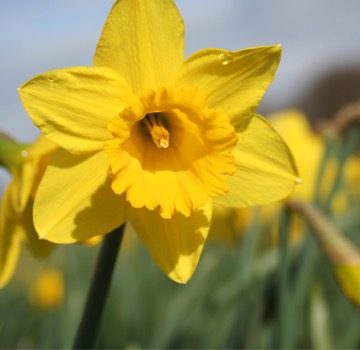 Paul O’ Connor MBE ChairmanGarthdee Community CouncilAddress. C/O  Inchgarth community centreAboyne Place, Garthdee AB10 7DRgarthdeecc@gmail.com 07889666726Meeting 11th April 20177pm @ Inchgarth Community CentreAttendance and Welcome:Karen Rennie, Frank Robertson, Ian Yuill, PC John Chalmers, PC Ian Morrison, Dave MacDonald, Wilma Allan, Arthur Allan, Rab Murchie, Andrew Murray, Lee McCann, Catherine Little, Ross Campbell, Irene Buchan, Jo Duthie, Patricia Adams2. Apologies:Councillor Angela Taylor, Councillor Gordon Townson3. Co-option of Paul O’Connor. Nomination of Andrew Murray as associate member:Paul O’Connor was proposed by Rab Murchie and seconded by Arthur Allan to be co-opted onto Garthdee Community Council.Andrew Murray was proposed by Arthur Allan and seconded by Frank Robertson to join Garthdee Community Council as an associate member.Jo Duthie was proposed by Wilma Allan and seconded by Irene Buchan to join Garthdee Community Council as an associate member.4. Nominations for chair of the community council:Nominations were opened for the position of chairperson. Paul O’Connor was proposed by Rab Murchie and was seconded by Wilma Allan.Due to time constraints- Agenda item 12 was covered at this stage of the meeting:12. Police Report:PC Chalmers and PC Morrison provided an overview of incidents that had taken place in the last month.30 incidents had been reported, with 23 of these still ongoing. This figure has dropped from the previous month where 34 incidents were reported. PC Morrison gave a brief overview of the incidents which included:2 incidents of vandalism to cars, 6 cases of shoplifting, 4 thefts, 2 of which were pedal cycle thefts and are currently ongoing, 1 theft from a house, also ongoing, 2 breaches of the peace, both detected, an incident where a scooter ran into the River Dee, and a lorry stopped from crossing the Bridge of Dee due to its width. No major trends have been identified.Paul asked PC Chalmers and PC Morrison if the crime report can be sent through to the community council, should they not be able to attend any future community council meetings.Paul asked for clarity on the issue of cars being parked on pavements in the area, causing obstructions. Paul was advised that if the vehicles were causing an obstruction, that the police could be contacted.Rab expressed concern on the activities of a local resident, with the police officers advising that he report the matter to Crimestoppers or contact 101.5. The future of the community council and by-election late 2017:Karen updated the community council of the current position. Currently the community council cannot co-opt on any more members, only associate members could be nominated.One solution to this is to hold a by-election later this year.Currently Garthdee Community Council has 2 co-opted members, 3 associate members, and 6 original members. This would mean a full election process would be required and this could take place between August 2017 and October 2017. Karen hopes to get confirmation of timescales and dates by the date of the next meeting.Paul raised a query around access to the website to vote in the community council election, and issues that library staff previously had in trying to assist those residents wishing to vote through the library. It was also suggested that the press could run an article advertising the election along with the distribution of flyers around the doors of the community as well as promotion of the election through social media.Irene suggested the community council could have a table at the fair taking place at Inchgarth community centre in May. Irene suggested that a combination of flyers, press and social media be used to promote the election. Catherine suggested the election could be promoted at the RGU freshers fair at the start of term.6. Minutes of previous meeting:Amendments to minutes:Andy Murray was not present at the last meeting. Councillor Taylor asked that it be minuted that she attended the community council meeting but arrived just as it was finishing. The accounts were submitted in time but Karen has asked they be amended, so they weren’t accepted at that time.Amended minutes proposed by: Rab MurchieSeconded by Irene Buchan7. Matters Arising:Karen clarified that she will be sorting out the insurance for the community council. This is deducted from the ACC grant (around £84)Matters arising from agenda item 8.1 closure of bowling green in last month’s meeting. Cross party support has been received in principle for a multi-use sports hall at Inchgarth community centre and council housing to be potentially developed on the site of the bowling green.Nominations for the Garthdee Spirit of the Community Awards have now closed. 26 nominations have been received for the 8 awards.8. Correspondence:Since the last meeting the following correspondence has been received:Email from Kofi Appiah- Technical Officer- Transportation Strategy and Programmes, a reminder to complete the online consultation on the AWPR.An email bulletin from the Crime Reduction Unit of Police Scotland, North East division.Email from Saville re the city centre master plan. Opinions can be shared through accessing the survey monkey link.Email from Aberdeen city council highlighting Aberdeen city voice, and how residents can join.Confirmation from Karen Rennie that the insurance for the community council has been paid.Correspondence from Inspector McEwan confirming he will try and have an officer attend future community council meetings.Email from Iain McKay, Wellbeing Coordinator, Aberdeen City Health and Social Care Partnership on attending as a guest speaker at a future community council meeting.Acknowledgment from Archway re receipt and thanks for donation of £150.Survey on National Volunteering recognition scheme.Email highlighting there is now an Aberdeen in Bloom Facebook page.Confirmation from the library service that the library will display the minutes of the community council.Correspondence from First Bus, and confirmation of attendance at May meeting.Email correspondence on developers contributions.Response from Angela Taylor- Scouts- regarding donation from community council.Correspondence relating to a funding opportunity - SSEN community resilience fund.9. Monthly accounts and annual accounts:The annual accounts were distributed to the community council members. The balance as at the end of the financial year was £1433.21. Please refer to annual accounts handout for full breakdown.Annual accounts proposed by: Irene BuchanSeconded by: Wilma AllanKaren requested that when the final accounts are submitted that confirmation is received of any funds allocation that has been agreed before the end of the financial year. Catherine will forward the minutes of the meeting confirming that a £100 donation to the Scouts has been agreed.Monthly accounts: The current balance of the account is £1083.21. This is reflected in the accounts sheet and the copy statement which was distributed to all members.Monthly accounts proposed by Frank RobertsonSeconded by Irene Buchan.It was agreed that the role of Treasurer needed to be filled. After confirmation from Karen of the eligibility requirements for the role and becoming a signatory, Andrew Murray was nominated for the role of treasurer by Arthur Allan and seconded by Frank Robertson. No other nominations were received.10. Bus stop within RGU, and Bus stop at Craigievar Road:Discussion held around issues caused with the locations of the bus stops in RGU campus and on Garthdee Road at junction with Craigievar Road. Ian suggested that a representative from the Public Transport Unit could attend a future community council meeting to discuss issues of the positioning of bus stops in the area.11. Student flats behind RGU, development at Caledon, development on Inchgarth Road:A consultation will be taking place on 27th April between midday and 8pm at Inchgarth Community Centre on the proposed development on private ground behind the RGU nursery building. This would be for serviced student accommodation. Residents are encouraged to attend the consultation and voice their views on the proposals. Concerns were raised by some members of the community council of the potential impact to the already congested Garthdee Road.Suttie & Ferrari development on Inchgarth road. A neighbouring community council is in favour of the proposed development especially the incorporation of a link road that moves traffic from North Deeside onto Inchgarth Road and through Garthdee. Andrew suggested representatives from Garthdee community council could attend meetings of Cults/Bieldside/Milltimber community council when this matter is being discussed and vice versa.13. Councillors Reports:In addition to the matters already raised and discussed during the meeting, Councillor Yuill highlighted dog fouling issues in the area and requested any issues are reported to the city wardens.Students have been obstructing the access road between B&Q and Sainsbury’s. Councillor Yuill has been working on the issues of the pedestrian crossing across South Anderson Drive near Asda. There are plans to put in place a cycle path alongside South Anderson Drive.Karen confirmed she will forward onto Paul details of dog fouling initiatives that are being run in other areas.14. Planning Officers Report:Irene advised nothing to report on Planning. Following on from the community council forum, the boundaries review is ongoing. The biggest changes potentially taking place will be focused around city centre areas.A public transport sub group has been set up following issues some communities have encountered with public transport provision.15. Potential Guests for future meetings:Discussion held around potential future guest speakers including representatives from First Bus, Health & Social Care, Mens Shed as well as the Community Engagement officer.16. Website, newsletter, email address, social media:The community council’s Facebook page is up and running, Paul asked for the community council’s thoughts on creating a twitter account. The community directory will be issued shortly and will advertise the community council.17. AOCB:Irene highlighted community councillors having business cards. Karen is currently looking into this and gathering quotes.Andrew highlighted local faults he has identified and reported to the city council. this included, streetlights not working, trip hazards and damaged road and footpath surfaces.Irene raised the possibility of inviting a representative from Mens sheds to speak to the community council to give information on how one can be set up and give advice and information.18. Date and time of next meeting:The next community council meeting will take place on Tuesday 9th May, 7pm at Inchgarth Community Centre.